　　　　　　　僕の絵・花の道３１花色は白　黄色は我が家の庭に咲いている水沢山が見える　土手上の　小野沢さんの家の庭に　いち早く咲いていた水仙を花の道に入れた三月の花中国の古典は「仙人は、天にあるを天仙、地にあるを地仙、水にあるを水仙という」に由来しているという花言葉は好きでないみちお・画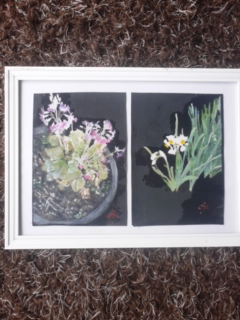 　　　　　　　　　　　　　　　　　　　　　水仙の花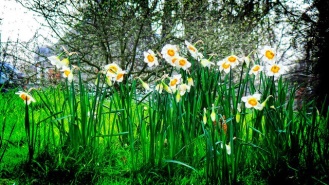 誰も気づかぬようなところで 
ひっそり咲く桜草 
淡くやさしいその色は 
春のやさしさに似ている　　作詞　ひろき僕には田舎の風景の中に　こっそり咲いている「さくらそう」花の道にみちお・画白から黄色に目が飛んで　我が家の茶鉢に長生きしているプリムラ　プリムラ花の道に毎年参加している遠い　遠い遥かなる　青春の詩が　　聞こえるかいいえプリムラみちお・画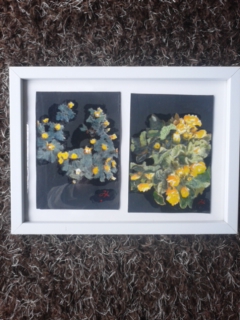 　　　　　　　　　　　　　　　　　　　　　　　　　　　　　　　　　　プリムラ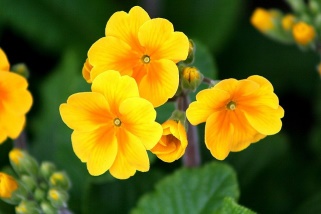 プリムラがセザンヌを呼んだ一年前もの九月までに戻って、見つけたセザンヌ　セザンヌ　花言葉は、生命力だみちお・画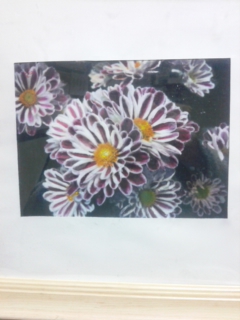 黄色の連想丸ぁるく輪になって　梅の木の下に　咲いている遠くで紅梅が見下ろしている荒巻から　一鉢もらったのかもしれない　福寿草が『ええ　韓国ドラマなの？』Amur Adonis　が　アモーレ あもーれ　amoreと思ったみちお・画　　　　　　　　　　　　　　　　　　　　　福寿草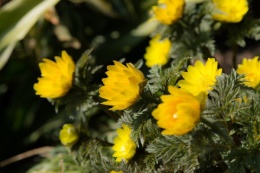 これも黄色からの連想　黄色実は蜜柑　柚子　夏みかん　知らない白い水仙の花を覆って咲いている　小野沢さんの家の庭にみちお・画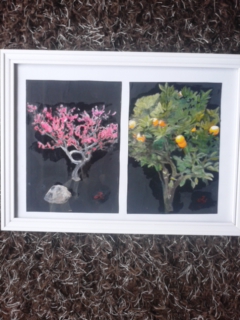 福寿草を遠くで眺めている紅梅も描き上げて花の道にいれた『剪定が大変なのよ』我が家の「女性園芸師」の声がしたみちお・画花の名前は花にとっては命　忘れてしまうなんて😢　　　でも「この花は？」　　　三月も終わろうとしているカランコエ確かに、たくさんの小さな思い出が詰まっているような花だみちお・画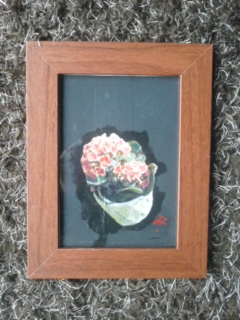 平成二十九年三月花日みちお（七十四歳）